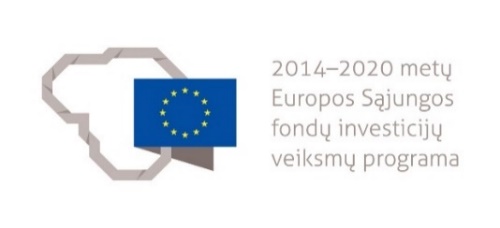 NEFORMALIOJO PROFESINIO MOKYMO PROGRAMA1. PROGRAMOS APIBŪDINIMAS1.1. Programos pavadinimas lietuvių kalba1.2. Programos valstybinis kodas (suteikiamas įregistravus programą)1.3. Švietimo sritis1.4. Švietimo posritis / posričiai1.5. Programos apimtis mokymosi kreditais1.6. Programos apimtis akademinėmis valandomis kontaktiniam darbui, jų pasiskirstymas teoriniam ir praktiniam mokymui1.7. Minimalūs reikalavimai, norint mokytis pagal programą (jeigu nustatyta)1.8. Programoje įgyjamos ar tobulinamos kompetencijos1.9. Papildomi reikalavimai mokymą pagal programą užsakančios ir (ar) mokymą finansuojančios institucijos2. PROGRAMOS TURINYS3. MODULIŲ APRAŠAIModulio pavadinimas – „Kreminės konditerijos gaminių gamyba“Modulio pavadinimas – „Desertų gamyba“Modulio pavadinimas – „Rankų darbo saldainių gamyba“__________________________Programa parengta įgyvendinant Projektą „Suaugusiųjų švietimo sistemos plėtra suteikiant besimokantiems asmenims bendrąsias ir pagrindines kompetencijas“ Nr. 09.4.2-ESFA-V-715-01-0002Kreminės konditerijos, desertų ir rankų darbo saldainių gamybos neformaliojo profesinio mokymo programaN43101303Paslaugos asmenimsViešbučių ir maitinimo paslaugos20360 akademinių valandų kontaktiniam darbui, iš kurių 108 akademinės valandos skiriamos teoriniam mokymui, 252 akademinės valandos – praktiniam mokymui.Vidurinis išsilavinimasKompetencijos pavadinimasKvalifikacijos pavadinimas, lygis pagal Lietuvos kvalifikacijų sandarą, jos valstybinis kodasProfesinio standarto pavadinimas, jo valstybinis kodasParinkti ir paruošti žaliavas konditerijos gaminiams gaminti.Konditeris, LTKS IVApgyvendinimo ir maitinimo paslaugų sektoriaus profesinis standartas, PSI01Gaminti kreminės konditerijos gaminius.Konditeris, LTKS IVApgyvendinimo ir maitinimo paslaugų sektoriaus profesinis standartas, PSI01Parinkti, paruošti ir apskaičiuoti desertams gaminti reikalingas žaliavas pagal receptūras.Konditeris, LTKS IVApgyvendinimo ir maitinimo paslaugų sektoriaus profesinis standartas, PSI01Gaminti ir patiekti desertus.Konditeris, LTKS IVApgyvendinimo ir maitinimo paslaugų sektoriaus profesinis standartas, PSI01Parinkti ir paruošti šokoladą ir kitas žaliavas rankų darbo saldainių gamybai.Konditeris, LTKS IVApgyvendinimo ir maitinimo paslaugų sektoriaus profesinis standartas, PSI01Gaminti rankų darbo saldainius.Konditeris, LTKS IVApgyvendinimo ir maitinimo paslaugų sektoriaus profesinis standartas, PSI01Jei asmens mokymas yra finansuojamas iš Užimtumo tarnybos lėšų, asmeniui, baigusiam programą yra būtinas įgytų kompetencijų vertinimas.Modulio pavadinimas (valstybinis kodas)Modulio LTKS lygisKompetencija(-os)Kompetencijos(-jų) pasiekimą nurodantys mokymosi rezultataiModulio apimtis mokymosi kreditaisAkademinės valandos kontaktiniam darbuiAkademinės valandos kontaktiniam darbuiAkademinės valandos kontaktiniam darbuiModulio pavadinimas (valstybinis kodas)Modulio LTKS lygisKompetencija(-os)Kompetencijos(-jų) pasiekimą nurodantys mokymosi rezultataiModulio apimtis mokymosi kreditaisTeoriniam mokymuiPraktiniam mokymuiIš visoKreminės konditerijos gaminių gamybaIVParinkti ir paruošti žaliavas konditerijos gaminiams gaminti.Išmanyti maisto produktų ir žaliavų konditerijos gaminiams gaminti asortimentą, savybes, maistinę vertę, paskirtį, kokybės rodiklius, jų nustatymo būdus, laikymo sąlygas ir realizavimo terminus.Išmanyti kremų asortimentą ir paskirtį.Nustatyti konditerijos gaminių žaliavų kokybę.Atlikti konditerijos gaminių žaliavų pirminio paruošimo operacijas.1054126180Kreminės konditerijos gaminių gamybaIVGaminti kreminės konditerijos gaminius.Išmanyti ir naudoti naujoviškas kreminės konditerijos gaminių gaminimo žaliavas ir jų mišinius.Išmanyti sanitarijos ir asmens higienos reikalavimus.Išmanyti kreminės konditerijos gaminių kokybės reikalavimus, laikymo sąlygas ir realizavimo terminus.Pertepti ir įdaryti kremais kreminės konditerijos gaminius (tortus, pyragus, vyniotinius, pyragaičius, keksus, plokštainius ir kt.).Dekoruoti kreminės konditerijos gaminius.Formuoti modernius kreminės konditerijos gaminius. Nustatyti kreminės konditerijos gaminių kokybę jusliniu būdu.1054126180Desertų gamybaParinkti, paruošti ir apskaičiuoti desertams gaminti reikalingas žaliavas pagal receptūras.Išmanyti desertų žaliavų kokybės reikalavimus, laikymo sąlygas ir realizavimo terminus.Parinkti ir paruošti žaliavas desertų gamybai pagal receptūras.Apskaičiuoti žaliavų kiekį desertų gamybai pagal technologijos korteles.5276390Desertų gamybaGaminti ir patiekti desertus.Išmanyti sanitarijos ir asmens higienos reikalavimus.Išmanyti desertų kokybės reikalavimus, laikymo sąlygas ir realizavimo terminus.Pagaminti desertus, juos dekoruoti ir patiekti.Nustatyti desertų kokybę.Taikyti šiuolaikines desertų gamybos ir patiekimo technologijas.5276390Rankų darbo saldainių gamybaParinkti ir paruošti šokoladą ir kitas žaliavas rankų darbo saldainiams gaminti.Išmanyti šokolado paruošimą saldainių gamybai.Išmanyti kitų žaliavų paruošimą saldainių gamybai. Išmanyti sanitarijos ir asmens higienos reikalavimus.Parinkti ir paruošti šokoladą ir kitas žaliavas rankų darbo saldainiams gaminti.5276390Rankų darbo saldainių gamybaGaminti rankų darbo saldainius.Išmanyti rankų darbo saldainių gamybos kokybės reikalavimus, laikymo sąlygas ir realizavimo terminus.Gaminti saldainių įdarus.Gaminti rankų darbo šokolado saldainius.Gaminti rankų darbo karamelės, želė saldainius.Nustatyti rankų darbo saldainių kokybę.5276390Valstybinis kodasModulio LTKS lygisIVIVIVIVIVApimtis mokymosi kreditais1010101010Asmens pasirengimo mokytis modulyje reikalavimai (jei taikoma)NetaikomaNetaikomaNetaikomaNetaikomaNetaikomaKompetencijosMokymosi rezultataiRekomenduojamas turinys mokymosi rezultatams pasiektiAkademinės valandos kontaktiniam darbuiAkademinės valandos kontaktiniam darbuiAkademinės valandos kontaktiniam darbuiKompetencijosMokymosi rezultataiRekomenduojamas turinys mokymosi rezultatams pasiektiTeoriniam mokymuiPraktiniam mokymuiIš viso1. Parinkti ir paruošti žaliavas konditerijos gaminiams gaminti.1.1. Išmanyti maisto produktų ir žaliavų konditerijos gaminiams gaminti asortimentą, savybes, maistinę vertę, paskirtį, kokybės rodiklius, jų nustatymo būdus, laikymo sąlygas ir realizavimo terminus. Tema. Maisto produktų ir žaliavų asortimentasMaisto produktų ir žaliavų asortimentas ir paskirtisMaisto produktų ir žaliavų savybės ir maistinė vertė2241. Parinkti ir paruošti žaliavas konditerijos gaminiams gaminti.1.1. Išmanyti maisto produktų ir žaliavų konditerijos gaminiams gaminti asortimentą, savybes, maistinę vertę, paskirtį, kokybės rodiklius, jų nustatymo būdus, laikymo sąlygas ir realizavimo terminus. Tema. Maisto produktų ir žaliavų kokybės rodikliai ir jų nustatymo būdaiMaisto produktų ir žaliavų kokybės rodikliai ir jų nustatymo būdaiKonditerijos gaminių žaliavų kokybės nustatymas jusliniu būdu2241. Parinkti ir paruošti žaliavas konditerijos gaminiams gaminti.1.1. Išmanyti maisto produktų ir žaliavų konditerijos gaminiams gaminti asortimentą, savybes, maistinę vertę, paskirtį, kokybės rodiklius, jų nustatymo būdus, laikymo sąlygas ir realizavimo terminus.Tema. Maisto produktų laikymo sąlygos ir terminaiMaisto produktų ir žaliavų laikymo sąlygosMaisto produktų ir žaliavų realizavimo terminai2241. Parinkti ir paruošti žaliavas konditerijos gaminiams gaminti.1.2. Išmanyti kremų asortimentą ir paskirtį.Tema. Kremų naudojimasKremų asortimentasKremų paskirtis ir panaudojimo galimybės2351. Parinkti ir paruošti žaliavas konditerijos gaminiams gaminti.1.3. Nustatyti konditerijos gaminių žaliavų kokybę.Tema. Žaliavų kokybės nustatymasKonditerijos gaminių žaliavų kokybės nustatymas jusliniu būdu1121. Parinkti ir paruošti žaliavas konditerijos gaminiams gaminti.1.4. Atlikti konditerijos gaminių žaliavų pirminio paruošimo operacijas.Tema. Žaliavų pirminis paruošimasŽaliavų parinkimas konditerijos gaminiamsŽaliavų pirminis paruošimas kreminės konditerijos gamybai4482. Gaminti kreminės konditerijos gaminius.2.1. Išmanyti ir naudoti naujoviškas kreminės konditerijos gaminiams gaminti skirtas žaliavas ir jų mišinius.Tema. Naujoviškos kreminės konditerijos žaliavos ir jų mišiniaiNaujoviškos kreminės konditerijos žaliavos, mišiniai ir puošimo pusgaminiaiNaujoviškų kreminės konditerijos žaliavų, mišinių, puošimo pusgaminių apdorojimo technologija46102. Gaminti kreminės konditerijos gaminius.2.2. Išmanyti sanitarijos ir asmens higienos reikalavimus.Tema. Sanitarijos ir asmens higienos reikalavimaiSanitarijos ir geros higienos praktikos reikalavimai gaminant kreminius gaminiusKreminės konditerijos gaminių gaminimas, laikantis geros higienos praktikos reikalavimų2462. Gaminti kreminės konditerijos gaminius.2.3. Išmanyti kreminės konditerijos gaminių kokybės reikalavimus, laikymo sąlygas ir realizavimo terminus.Tema. Kokybės reikalavimaiKokybės reikalavimai kreminės konditerijos gaminiams 4262. Gaminti kreminės konditerijos gaminius.2.3. Išmanyti kreminės konditerijos gaminių kokybės reikalavimus, laikymo sąlygas ir realizavimo terminus.Tema. Kreminių gaminių realizavimasKreminių gaminių laikymo sąlygosKreminių gaminių realizavimo terminai2242. Gaminti kreminės konditerijos gaminius.2.4. Pertepti ir įdaryti kremais kreminės konditerijos gaminius (tortus, pyragus, vyniotinius, pyragaičius, keksus, plokštainius ir kt.).Tema. Keksiukų, krepšelių su kremu gamybaPusgaminių gamybos įrenginiai ir inventoriusKeksiukų ir krepšelių su kremu gamyba, laikantis technologinių režimų312152. Gaminti kreminės konditerijos gaminius.2.4. Pertepti ir įdaryti kremais kreminės konditerijos gaminius (tortus, pyragus, vyniotinius, pyragaičius, keksus, plokštainius ir kt.).Tema. Kreminių plokštainių, pyragų gamybaPusgaminių gamybos įrenginiai ir inventoriusKreminių plokštainių ir pyragų pertepimas ir įdarymas kremais, laikantis technologinių režimųKreminių plokštainių, pyragų formavimas416202. Gaminti kreminės konditerijos gaminius.2.4. Pertepti ir įdaryti kremais kreminės konditerijos gaminius (tortus, pyragus, vyniotinius, pyragaičius, keksus, plokštainius ir kt.).Tema. Pyragaičių gamybaPusgaminių gamybos įrenginiai ir inventoriusPyragaičių pertepimas ir įdarymas kremais, laikantis technologinių režimųPyragaičių formavimas412162. Gaminti kreminės konditerijos gaminius.2.4. Pertepti ir įdaryti kremais kreminės konditerijos gaminius (tortus, pyragus, vyniotinius, pyragaičius, keksus, plokštainius ir kt.).Tema. Tortų gamybaPusgaminių gamybos įrenginiai ir inventorius.Tortų pertepimas ir įdarymas kremais, laikantis technologinių režimųTortų formavimas418222. Gaminti kreminės konditerijos gaminius.2.4. Pertepti ir įdaryti kremais kreminės konditerijos gaminius (tortus, pyragus, vyniotinius, pyragaičius, keksus, plokštainius ir kt.).Tema. Proginių ir užsakomųjų kreminių gaminių gamybaProginių kreminių gaminių pertepimas ir įdarymas kremais, laikantis technologinių režimųUžsakomųjų kreminių gaminių gaminimas, laikantis technologinių režimų514192. Gaminti kreminės konditerijos gaminius.2.5. Dekoruoti kreminės konditerijos gaminius.Tema. Kreminės konditerijos gaminių dekoravimasMasinės gamybos kreminių gaminių puošimasProginių kreminės konditerijos gaminių dekoravimas48122. Gaminti kreminės konditerijos gaminius.2.6. Formuoti modernius kreminės konditerijos gaminius.Tema. Naujoviškų kreminės konditerijos gaminių gamybaNaujoviškų kreminės konditerijos gaminių gamybos technologijosNaujoviškų kreminės konditerijos gaminių dekoravimo tendencijos316192. Gaminti kreminės konditerijos gaminius.2.7. Nustatyti kreminės konditerijos gaminių kokybę jusliniu būdu.Tema. Kokybės nustatymasKreminės konditerijos gaminių kokybės nustatymas jusliniu būdu224Mokymosi pasiekimų vertinimo kriterijaiApibūdinti kreminės konditerijos gaminiai ir jų ruošimo būdai. Paaiškinti kreminės konditerijos kokybei keliami reikalavimai. Apibūdintos kreminės konditerijos žaliavos ir jų nustatyta jų kokybę. Paruoštos naudojimui kreminės konditerijos žaliavos. Tinkamai pasirinkti pusgaminių gamybos įrengimai ir inventorius.Paaiškinti kreminės konditerijos kokybės reikalavimai, laikymo sąlygos ir realizavimo terminai. Suformuoti kreminės konditerijos gaminiai. Pagaminti kreminės konditerijos gaminiai su maisto priedais. Apipavidalinti kreminės konditerijos gaminiai ir nustatyta gaminių kokybė.Apibūdinti kreminės konditerijos gaminiai ir jų ruošimo būdai. Paaiškinti kreminės konditerijos kokybei keliami reikalavimai. Apibūdintos kreminės konditerijos žaliavos ir jų nustatyta jų kokybę. Paruoštos naudojimui kreminės konditerijos žaliavos. Tinkamai pasirinkti pusgaminių gamybos įrengimai ir inventorius.Paaiškinti kreminės konditerijos kokybės reikalavimai, laikymo sąlygos ir realizavimo terminai. Suformuoti kreminės konditerijos gaminiai. Pagaminti kreminės konditerijos gaminiai su maisto priedais. Apipavidalinti kreminės konditerijos gaminiai ir nustatyta gaminių kokybė.Apibūdinti kreminės konditerijos gaminiai ir jų ruošimo būdai. Paaiškinti kreminės konditerijos kokybei keliami reikalavimai. Apibūdintos kreminės konditerijos žaliavos ir jų nustatyta jų kokybę. Paruoštos naudojimui kreminės konditerijos žaliavos. Tinkamai pasirinkti pusgaminių gamybos įrengimai ir inventorius.Paaiškinti kreminės konditerijos kokybės reikalavimai, laikymo sąlygos ir realizavimo terminai. Suformuoti kreminės konditerijos gaminiai. Pagaminti kreminės konditerijos gaminiai su maisto priedais. Apipavidalinti kreminės konditerijos gaminiai ir nustatyta gaminių kokybė.Apibūdinti kreminės konditerijos gaminiai ir jų ruošimo būdai. Paaiškinti kreminės konditerijos kokybei keliami reikalavimai. Apibūdintos kreminės konditerijos žaliavos ir jų nustatyta jų kokybę. Paruoštos naudojimui kreminės konditerijos žaliavos. Tinkamai pasirinkti pusgaminių gamybos įrengimai ir inventorius.Paaiškinti kreminės konditerijos kokybės reikalavimai, laikymo sąlygos ir realizavimo terminai. Suformuoti kreminės konditerijos gaminiai. Pagaminti kreminės konditerijos gaminiai su maisto priedais. Apipavidalinti kreminės konditerijos gaminiai ir nustatyta gaminių kokybė.Apibūdinti kreminės konditerijos gaminiai ir jų ruošimo būdai. Paaiškinti kreminės konditerijos kokybei keliami reikalavimai. Apibūdintos kreminės konditerijos žaliavos ir jų nustatyta jų kokybę. Paruoštos naudojimui kreminės konditerijos žaliavos. Tinkamai pasirinkti pusgaminių gamybos įrengimai ir inventorius.Paaiškinti kreminės konditerijos kokybės reikalavimai, laikymo sąlygos ir realizavimo terminai. Suformuoti kreminės konditerijos gaminiai. Pagaminti kreminės konditerijos gaminiai su maisto priedais. Apipavidalinti kreminės konditerijos gaminiai ir nustatyta gaminių kokybė.Reikalavimai mokymui skirtiems metodiniams ir materialiesiems ištekliamsMokymo(si) medžiaga:Vadovėliai ir kita mokomoji medžiaga Mokymo(si) priemonės:Techninės priemonės mokymo(si) medžiagai iliustruoti, vizualizuoti, pristatytiŽaliavos ir maisto produktai, reikalingi kreminės konditerijos gaminiams gamintiPlovimo ir dezinfekavimo medžiagos bei priemonės maisto saugai ir higienai palaikytiKreminės konditerijos gaminių technologijų kortelių pavyzdžiaiMokymo(si) medžiaga:Vadovėliai ir kita mokomoji medžiaga Mokymo(si) priemonės:Techninės priemonės mokymo(si) medžiagai iliustruoti, vizualizuoti, pristatytiŽaliavos ir maisto produktai, reikalingi kreminės konditerijos gaminiams gamintiPlovimo ir dezinfekavimo medžiagos bei priemonės maisto saugai ir higienai palaikytiKreminės konditerijos gaminių technologijų kortelių pavyzdžiaiMokymo(si) medžiaga:Vadovėliai ir kita mokomoji medžiaga Mokymo(si) priemonės:Techninės priemonės mokymo(si) medžiagai iliustruoti, vizualizuoti, pristatytiŽaliavos ir maisto produktai, reikalingi kreminės konditerijos gaminiams gamintiPlovimo ir dezinfekavimo medžiagos bei priemonės maisto saugai ir higienai palaikytiKreminės konditerijos gaminių technologijų kortelių pavyzdžiaiMokymo(si) medžiaga:Vadovėliai ir kita mokomoji medžiaga Mokymo(si) priemonės:Techninės priemonės mokymo(si) medžiagai iliustruoti, vizualizuoti, pristatytiŽaliavos ir maisto produktai, reikalingi kreminės konditerijos gaminiams gamintiPlovimo ir dezinfekavimo medžiagos bei priemonės maisto saugai ir higienai palaikytiKreminės konditerijos gaminių technologijų kortelių pavyzdžiaiMokymo(si) medžiaga:Vadovėliai ir kita mokomoji medžiaga Mokymo(si) priemonės:Techninės priemonės mokymo(si) medžiagai iliustruoti, vizualizuoti, pristatytiŽaliavos ir maisto produktai, reikalingi kreminės konditerijos gaminiams gamintiPlovimo ir dezinfekavimo medžiagos bei priemonės maisto saugai ir higienai palaikytiKreminės konditerijos gaminių technologijų kortelių pavyzdžiaiReikalavimai teorinio ir praktinio mokymo vietaiKlasė ar kita mokymui(si) pritaikyta patalpa su techninėmis priemonėmis (kompiuteriu, vaizdo projektoriumi) mokymo(si) medžiagai pateikti.Praktinio mokymo klasė (patalpa), aprūpinta darbo stalais, technologine įranga (šaldytuvais, šaldikliais, giluminio atšaldymo įrenginiu, šokolado temperavimo įrenginiu, virykle, konvekcine krosnimi, padine, rotacine krosnimis, kepimo skardomis ir formomis, maisto produktų smulkintuvu, tešlos maišymo ir plakimo mašinomis, tešlos kočiojimo mašina), svėrimo prietaisais, grietinėlės sifonu, apipurškimo dažais ir šokoladu įrenginiais, konditerijos įrankiais ir smulkiu inventoriumi, darbo drabužiais, plovimo ir dezinfekavimo medžiagomis bei priemonėmis maisto saugai ir higienai palaikyti.Klasė ar kita mokymui(si) pritaikyta patalpa su techninėmis priemonėmis (kompiuteriu, vaizdo projektoriumi) mokymo(si) medžiagai pateikti.Praktinio mokymo klasė (patalpa), aprūpinta darbo stalais, technologine įranga (šaldytuvais, šaldikliais, giluminio atšaldymo įrenginiu, šokolado temperavimo įrenginiu, virykle, konvekcine krosnimi, padine, rotacine krosnimis, kepimo skardomis ir formomis, maisto produktų smulkintuvu, tešlos maišymo ir plakimo mašinomis, tešlos kočiojimo mašina), svėrimo prietaisais, grietinėlės sifonu, apipurškimo dažais ir šokoladu įrenginiais, konditerijos įrankiais ir smulkiu inventoriumi, darbo drabužiais, plovimo ir dezinfekavimo medžiagomis bei priemonėmis maisto saugai ir higienai palaikyti.Klasė ar kita mokymui(si) pritaikyta patalpa su techninėmis priemonėmis (kompiuteriu, vaizdo projektoriumi) mokymo(si) medžiagai pateikti.Praktinio mokymo klasė (patalpa), aprūpinta darbo stalais, technologine įranga (šaldytuvais, šaldikliais, giluminio atšaldymo įrenginiu, šokolado temperavimo įrenginiu, virykle, konvekcine krosnimi, padine, rotacine krosnimis, kepimo skardomis ir formomis, maisto produktų smulkintuvu, tešlos maišymo ir plakimo mašinomis, tešlos kočiojimo mašina), svėrimo prietaisais, grietinėlės sifonu, apipurškimo dažais ir šokoladu įrenginiais, konditerijos įrankiais ir smulkiu inventoriumi, darbo drabužiais, plovimo ir dezinfekavimo medžiagomis bei priemonėmis maisto saugai ir higienai palaikyti.Klasė ar kita mokymui(si) pritaikyta patalpa su techninėmis priemonėmis (kompiuteriu, vaizdo projektoriumi) mokymo(si) medžiagai pateikti.Praktinio mokymo klasė (patalpa), aprūpinta darbo stalais, technologine įranga (šaldytuvais, šaldikliais, giluminio atšaldymo įrenginiu, šokolado temperavimo įrenginiu, virykle, konvekcine krosnimi, padine, rotacine krosnimis, kepimo skardomis ir formomis, maisto produktų smulkintuvu, tešlos maišymo ir plakimo mašinomis, tešlos kočiojimo mašina), svėrimo prietaisais, grietinėlės sifonu, apipurškimo dažais ir šokoladu įrenginiais, konditerijos įrankiais ir smulkiu inventoriumi, darbo drabužiais, plovimo ir dezinfekavimo medžiagomis bei priemonėmis maisto saugai ir higienai palaikyti.Klasė ar kita mokymui(si) pritaikyta patalpa su techninėmis priemonėmis (kompiuteriu, vaizdo projektoriumi) mokymo(si) medžiagai pateikti.Praktinio mokymo klasė (patalpa), aprūpinta darbo stalais, technologine įranga (šaldytuvais, šaldikliais, giluminio atšaldymo įrenginiu, šokolado temperavimo įrenginiu, virykle, konvekcine krosnimi, padine, rotacine krosnimis, kepimo skardomis ir formomis, maisto produktų smulkintuvu, tešlos maišymo ir plakimo mašinomis, tešlos kočiojimo mašina), svėrimo prietaisais, grietinėlės sifonu, apipurškimo dažais ir šokoladu įrenginiais, konditerijos įrankiais ir smulkiu inventoriumi, darbo drabužiais, plovimo ir dezinfekavimo medžiagomis bei priemonėmis maisto saugai ir higienai palaikyti.Kvalifikaciniai ir kompetencijų reikalavimai mokytojams (dėstytojams)Modulį gali vesti mokytojas, turintis:1) Lietuvos Respublikos švietimo įstatyme ir Reikalavimų mokytojų kvalifikacijai apraše, patvirtintame Lietuvos Respublikos švietimo ir mokslo ministro 2014 m. rugpjūčio 29 d. įsakymu Nr. V-774 „Dėl Reikalavimų mokytojų kvalifikacijai aprašo patvirtinimo“, nustatytą išsilavinimą ir kvalifikaciją;2) turintis konditerio ar lygiavertę kvalifikaciją (išsilavinimą) arba ne mažesnę kaip 3 metų konditerio profesinės veiklos patirtį.Modulį gali vesti mokytojas, turintis:1) Lietuvos Respublikos švietimo įstatyme ir Reikalavimų mokytojų kvalifikacijai apraše, patvirtintame Lietuvos Respublikos švietimo ir mokslo ministro 2014 m. rugpjūčio 29 d. įsakymu Nr. V-774 „Dėl Reikalavimų mokytojų kvalifikacijai aprašo patvirtinimo“, nustatytą išsilavinimą ir kvalifikaciją;2) turintis konditerio ar lygiavertę kvalifikaciją (išsilavinimą) arba ne mažesnę kaip 3 metų konditerio profesinės veiklos patirtį.Modulį gali vesti mokytojas, turintis:1) Lietuvos Respublikos švietimo įstatyme ir Reikalavimų mokytojų kvalifikacijai apraše, patvirtintame Lietuvos Respublikos švietimo ir mokslo ministro 2014 m. rugpjūčio 29 d. įsakymu Nr. V-774 „Dėl Reikalavimų mokytojų kvalifikacijai aprašo patvirtinimo“, nustatytą išsilavinimą ir kvalifikaciją;2) turintis konditerio ar lygiavertę kvalifikaciją (išsilavinimą) arba ne mažesnę kaip 3 metų konditerio profesinės veiklos patirtį.Modulį gali vesti mokytojas, turintis:1) Lietuvos Respublikos švietimo įstatyme ir Reikalavimų mokytojų kvalifikacijai apraše, patvirtintame Lietuvos Respublikos švietimo ir mokslo ministro 2014 m. rugpjūčio 29 d. įsakymu Nr. V-774 „Dėl Reikalavimų mokytojų kvalifikacijai aprašo patvirtinimo“, nustatytą išsilavinimą ir kvalifikaciją;2) turintis konditerio ar lygiavertę kvalifikaciją (išsilavinimą) arba ne mažesnę kaip 3 metų konditerio profesinės veiklos patirtį.Modulį gali vesti mokytojas, turintis:1) Lietuvos Respublikos švietimo įstatyme ir Reikalavimų mokytojų kvalifikacijai apraše, patvirtintame Lietuvos Respublikos švietimo ir mokslo ministro 2014 m. rugpjūčio 29 d. įsakymu Nr. V-774 „Dėl Reikalavimų mokytojų kvalifikacijai aprašo patvirtinimo“, nustatytą išsilavinimą ir kvalifikaciją;2) turintis konditerio ar lygiavertę kvalifikaciją (išsilavinimą) arba ne mažesnę kaip 3 metų konditerio profesinės veiklos patirtį.Valstybinis kodas2Modulio LTKS lygisIVIVIVIVIVApimtis mokymosi kreditais55555Asmens pasirengimo mokytis modulyje reikalavimai (jei taikoma)NetaikomaNetaikomaNetaikomaNetaikomaNetaikomaKompetencijosMokymosi rezultataiRekomenduojamas turinys mokymosi rezultatams pasiektiAkademinės valandos kontaktiniam darbuiAkademinės valandos kontaktiniam darbuiAkademinės valandos kontaktiniam darbuiKompetencijosMokymosi rezultataiRekomenduojamas turinys mokymosi rezultatams pasiektiTeoriniam mokymuiPraktiniam mokymuiIš viso1. Parinkti, paruošti ir apskaičiuoti desertams gaminti reikalingas žaliavas pagal receptūras.1.1. Išmanyti desertų žaliavų kokybės reikalavimus, laikymo sąlygas ir realizavimo terminus.Tema. Maisto produktų ir žaliavų savybėsMaisto produktų ir žaliavų savybesMaisto produktų ir žaliavų laikymo sąlygosMaisto produktų ir žaliavų realizavimo terminai2241. Parinkti, paruošti ir apskaičiuoti desertams gaminti reikalingas žaliavas pagal receptūras.1.2. Parinkti ir paruošti žaliavas desertų gamybai pagal receptūras.Tema. Žaliavų parinkimas ir paruošimasŽaliavų parinkimas pagal receptūras ir jų kokybės nustatymasŽaliavų desertams pirminis paruošimas2241. Parinkti, paruošti ir apskaičiuoti desertams gaminti reikalingas žaliavas pagal receptūras.1.3. Apskaičiuoti žaliavų kiekį desertų gamybai pagal technologijos korteles.Tema. Technologijos kortelės ir jų naudojimasProduktų kiekio apskaičiavimas, naudojantis receptūromis ar technologijos kortelėmisProduktų naudojimo normos pagal sezoniškumą2242. Gaminti ir patiekti desertus.2.1. Išmanyti sanitarijos ir asmens higienos reikalavimus.Tema. Sanitarijos ir asmens higienos reikalavimai gaminant desertusDarbuotojų saugos ir sveikatos darbe reikalavimai technologinėms operacijoms ir darbo vietos parengimuiGeros higienos praktikos reikalavimai, gaminant desertus2242. Gaminti ir patiekti desertus.2.2. Išmanyti desertų kokybės reikalavimus, laikymo sąlygas ir realizavimo terminus.Tema. Deserto kokybės vertinimasSkonio ir uoslės sąveikaKokybės vertinimo jusliniu būdu rodikliai1122. Gaminti ir patiekti desertus.2.2. Išmanyti desertų kokybės reikalavimus, laikymo sąlygas ir realizavimo terminus.Tema. Desertų realizacijos terminai ir laikymo sąlygų įtaka kokybeiDesertų realizacijos terminai.Laikymo sąlygų įtaka desertų kokybei1122. Gaminti ir patiekti desertus.2.3. Pagaminti desertus, juos dekoruoti ir patiekti.Tema. Tradicinių desertų rūšysDesertų rūšysTradicinių desertų gaminimas, vadovaujantis technologijos kortele2682. Gaminti ir patiekti desertus.2.3. Pagaminti desertus, juos dekoruoti ir patiekti.Tema. Drebutiniai desertaiDrebutinių desertų gamybos technologiniai procesai ir režimaiDrebutinių desertų gaminimas, vadovaujantis technologijos kortele2682. Gaminti ir patiekti desertus.2.3. Pagaminti desertus, juos dekoruoti ir patiekti.Tema. Karštieji desertaiKarštųjų desertų gamybos technologiniai procesai ir režimaiKarštųjų desertų gaminimas, vadovaujantis technologijos kortele2682. Gaminti ir patiekti desertus.2.3. Pagaminti desertus, juos dekoruoti ir patiekti.Tema. Užšaldyti desertaiUžšaldytų desertų rūšysUžšaldytų desertų gamybos technologiniai procesai ir režimaiUžšaldytų desertų gaminimas, vadovaujantis technologijos kortele2682. Gaminti ir patiekti desertus.2.3. Pagaminti desertus, juos dekoruoti ir patiekti.Tema. Desertų pateikimasIndai saldžiųjų patiekalų patiekimuiPuošybos elementų gaminimas ir desertų dekoravimasDesertų sudedamųjų dalių komponavimas pateikimo induose2682. Gaminti ir patiekti desertus.2.3. Pagaminti desertus, juos dekoruoti ir patiekti.Tema. Šiuolaikiškų desertų gamybaNaujos žaliavos ir medžiagos, naudojamos desertų gamybaiNaujausia įranga ir inventorius desertams gaminti (karamelizatorius, grietinėlės sifonas, žemos temperatūros greito užšaldymo įrenginiai, šokolado temperavimo įrenginiai ir kt.)Naujausios desertų gamybos technologijos2572. Gaminti ir patiekti desertus.2.3. Pagaminti desertus, juos dekoruoti ir patiekti.Tema. Šiuolaikiškų desertų komponavimas, jų dekoravimas ir pateikimasŠiuolaikinių desertų komponavimasDesertų dekoravimas ir pateikimo naujovės2682. Gaminti ir patiekti desertus.2.4. Nustatyti desertų kokybę.Tema. Deserto kokybės nustatymasDeserto kokybės nustatymo būdai1232. Gaminti ir patiekti desertus.2.5. Taikyti šiuolaikines desertų gamybos ir patiekimo technologijas. Tema. Desertų gaminimas naudojant šiuolaikines gamybos ir patiekimo technologijasŠiuolaikinių desertų, atitinkančių šiuolaikinius komponavimo, dekoravimo, pateikimo kriterijus, gamyba21012Mokymosi pasiekimų vertinimo kriterijaiApibūdinti desertai ir jų ruošimo būdai. Paaiškinti desertų kokybei keliami reikalavimai. Apibūdintos desertams naudojamos žaliavos ir jų kokybės nustatymo būdai. Paruoštos desertams naudojamos žaliavos. Tinkamai pasirinkti desertų gamybos įrengimai ir inventorius.Paaiškintos desertų laikymo sąlygos ir realizavimo terminai. Suformuoti desertų gaminiai. Pagaminti tradiciniai ir šiuolaikiniai desertai. Apipavidalinti desertų gaminiai taikant šiuolaikines gamybos ir patiekimo technologijas.Apibūdinti desertai ir jų ruošimo būdai. Paaiškinti desertų kokybei keliami reikalavimai. Apibūdintos desertams naudojamos žaliavos ir jų kokybės nustatymo būdai. Paruoštos desertams naudojamos žaliavos. Tinkamai pasirinkti desertų gamybos įrengimai ir inventorius.Paaiškintos desertų laikymo sąlygos ir realizavimo terminai. Suformuoti desertų gaminiai. Pagaminti tradiciniai ir šiuolaikiniai desertai. Apipavidalinti desertų gaminiai taikant šiuolaikines gamybos ir patiekimo technologijas.Apibūdinti desertai ir jų ruošimo būdai. Paaiškinti desertų kokybei keliami reikalavimai. Apibūdintos desertams naudojamos žaliavos ir jų kokybės nustatymo būdai. Paruoštos desertams naudojamos žaliavos. Tinkamai pasirinkti desertų gamybos įrengimai ir inventorius.Paaiškintos desertų laikymo sąlygos ir realizavimo terminai. Suformuoti desertų gaminiai. Pagaminti tradiciniai ir šiuolaikiniai desertai. Apipavidalinti desertų gaminiai taikant šiuolaikines gamybos ir patiekimo technologijas.Apibūdinti desertai ir jų ruošimo būdai. Paaiškinti desertų kokybei keliami reikalavimai. Apibūdintos desertams naudojamos žaliavos ir jų kokybės nustatymo būdai. Paruoštos desertams naudojamos žaliavos. Tinkamai pasirinkti desertų gamybos įrengimai ir inventorius.Paaiškintos desertų laikymo sąlygos ir realizavimo terminai. Suformuoti desertų gaminiai. Pagaminti tradiciniai ir šiuolaikiniai desertai. Apipavidalinti desertų gaminiai taikant šiuolaikines gamybos ir patiekimo technologijas.Apibūdinti desertai ir jų ruošimo būdai. Paaiškinti desertų kokybei keliami reikalavimai. Apibūdintos desertams naudojamos žaliavos ir jų kokybės nustatymo būdai. Paruoštos desertams naudojamos žaliavos. Tinkamai pasirinkti desertų gamybos įrengimai ir inventorius.Paaiškintos desertų laikymo sąlygos ir realizavimo terminai. Suformuoti desertų gaminiai. Pagaminti tradiciniai ir šiuolaikiniai desertai. Apipavidalinti desertų gaminiai taikant šiuolaikines gamybos ir patiekimo technologijas.Reikalavimai mokymui skirtiems metodiniams ir materialiesiems ištekliamsMokymo(si) medžiaga:Vadovėliai ir kita mokomoji medžiaga Mokymo(si) priemonės:Techninės priemonės mokymo(si) medžiagai iliustruoti, vizualizuoti, pristatytiŽaliavos ir maisto produktai, reikalingi desertams gamintiPlovimo ir dezinfekavimo medžiagos bei priemonės maisto saugai ir higienai palaikytiDesertų gamybos technologijos kortelių pavyzdžiaiMokymo(si) medžiaga:Vadovėliai ir kita mokomoji medžiaga Mokymo(si) priemonės:Techninės priemonės mokymo(si) medžiagai iliustruoti, vizualizuoti, pristatytiŽaliavos ir maisto produktai, reikalingi desertams gamintiPlovimo ir dezinfekavimo medžiagos bei priemonės maisto saugai ir higienai palaikytiDesertų gamybos technologijos kortelių pavyzdžiaiMokymo(si) medžiaga:Vadovėliai ir kita mokomoji medžiaga Mokymo(si) priemonės:Techninės priemonės mokymo(si) medžiagai iliustruoti, vizualizuoti, pristatytiŽaliavos ir maisto produktai, reikalingi desertams gamintiPlovimo ir dezinfekavimo medžiagos bei priemonės maisto saugai ir higienai palaikytiDesertų gamybos technologijos kortelių pavyzdžiaiMokymo(si) medžiaga:Vadovėliai ir kita mokomoji medžiaga Mokymo(si) priemonės:Techninės priemonės mokymo(si) medžiagai iliustruoti, vizualizuoti, pristatytiŽaliavos ir maisto produktai, reikalingi desertams gamintiPlovimo ir dezinfekavimo medžiagos bei priemonės maisto saugai ir higienai palaikytiDesertų gamybos technologijos kortelių pavyzdžiaiMokymo(si) medžiaga:Vadovėliai ir kita mokomoji medžiaga Mokymo(si) priemonės:Techninės priemonės mokymo(si) medžiagai iliustruoti, vizualizuoti, pristatytiŽaliavos ir maisto produktai, reikalingi desertams gamintiPlovimo ir dezinfekavimo medžiagos bei priemonės maisto saugai ir higienai palaikytiDesertų gamybos technologijos kortelių pavyzdžiaiReikalavimai teorinio ir praktinio mokymo vietaiKlasė ar kita mokymui(si) pritaikyta patalpa su techninėmis priemonėmis (kompiuteriu, vaizdo projektoriumi) mokymo(si) medžiagai pateikti.Praktinio mokymo klasė (patalpa), aprūpinta darbo stalais; technologine įranga (šaldytuvais, šaldikliais, virykle, konvekcine garo krosnimi, termomikso puodu, maisto produktų smulkintuvu, plakikliu, svėrimo prietaisais, šokolado temperavimo įrenginiu), virtuvės reikmenimis (puodais, dubenimis, keptuvėmis, pjaustymo lentomis bei įrankiais, kepimo formomis, karamelizatoriumi, grietinėlės sifonu); stalo indais (individualaus ir bendro naudojimo), įrankiais iš stiklo, porceliano, metalo, darbo drabužiais, stalo skalbiniais.Klasė ar kita mokymui(si) pritaikyta patalpa su techninėmis priemonėmis (kompiuteriu, vaizdo projektoriumi) mokymo(si) medžiagai pateikti.Praktinio mokymo klasė (patalpa), aprūpinta darbo stalais; technologine įranga (šaldytuvais, šaldikliais, virykle, konvekcine garo krosnimi, termomikso puodu, maisto produktų smulkintuvu, plakikliu, svėrimo prietaisais, šokolado temperavimo įrenginiu), virtuvės reikmenimis (puodais, dubenimis, keptuvėmis, pjaustymo lentomis bei įrankiais, kepimo formomis, karamelizatoriumi, grietinėlės sifonu); stalo indais (individualaus ir bendro naudojimo), įrankiais iš stiklo, porceliano, metalo, darbo drabužiais, stalo skalbiniais.Klasė ar kita mokymui(si) pritaikyta patalpa su techninėmis priemonėmis (kompiuteriu, vaizdo projektoriumi) mokymo(si) medžiagai pateikti.Praktinio mokymo klasė (patalpa), aprūpinta darbo stalais; technologine įranga (šaldytuvais, šaldikliais, virykle, konvekcine garo krosnimi, termomikso puodu, maisto produktų smulkintuvu, plakikliu, svėrimo prietaisais, šokolado temperavimo įrenginiu), virtuvės reikmenimis (puodais, dubenimis, keptuvėmis, pjaustymo lentomis bei įrankiais, kepimo formomis, karamelizatoriumi, grietinėlės sifonu); stalo indais (individualaus ir bendro naudojimo), įrankiais iš stiklo, porceliano, metalo, darbo drabužiais, stalo skalbiniais.Klasė ar kita mokymui(si) pritaikyta patalpa su techninėmis priemonėmis (kompiuteriu, vaizdo projektoriumi) mokymo(si) medžiagai pateikti.Praktinio mokymo klasė (patalpa), aprūpinta darbo stalais; technologine įranga (šaldytuvais, šaldikliais, virykle, konvekcine garo krosnimi, termomikso puodu, maisto produktų smulkintuvu, plakikliu, svėrimo prietaisais, šokolado temperavimo įrenginiu), virtuvės reikmenimis (puodais, dubenimis, keptuvėmis, pjaustymo lentomis bei įrankiais, kepimo formomis, karamelizatoriumi, grietinėlės sifonu); stalo indais (individualaus ir bendro naudojimo), įrankiais iš stiklo, porceliano, metalo, darbo drabužiais, stalo skalbiniais.Klasė ar kita mokymui(si) pritaikyta patalpa su techninėmis priemonėmis (kompiuteriu, vaizdo projektoriumi) mokymo(si) medžiagai pateikti.Praktinio mokymo klasė (patalpa), aprūpinta darbo stalais; technologine įranga (šaldytuvais, šaldikliais, virykle, konvekcine garo krosnimi, termomikso puodu, maisto produktų smulkintuvu, plakikliu, svėrimo prietaisais, šokolado temperavimo įrenginiu), virtuvės reikmenimis (puodais, dubenimis, keptuvėmis, pjaustymo lentomis bei įrankiais, kepimo formomis, karamelizatoriumi, grietinėlės sifonu); stalo indais (individualaus ir bendro naudojimo), įrankiais iš stiklo, porceliano, metalo, darbo drabužiais, stalo skalbiniais.Kvalifikaciniai ir kompetencijų reikalavimai mokytojams (dėstytojams)Modulį gali vesti mokytojas, turintis:1) Lietuvos Respublikos švietimo įstatyme ir Reikalavimų mokytojų kvalifikacijai apraše, patvirtintame Lietuvos Respublikos švietimo ir mokslo ministro 2014 m. rugpjūčio 29 d. įsakymu Nr. V-774 „Dėl Reikalavimų mokytojų kvalifikacijai aprašo patvirtinimo“, nustatytą išsilavinimą ir kvalifikaciją;2) turintis konditerio ar lygiavertę kvalifikaciją (išsilavinimą) arba ne mažesnę kaip 3 metų konditerio profesinės veiklos patirtį.Modulį gali vesti mokytojas, turintis:1) Lietuvos Respublikos švietimo įstatyme ir Reikalavimų mokytojų kvalifikacijai apraše, patvirtintame Lietuvos Respublikos švietimo ir mokslo ministro 2014 m. rugpjūčio 29 d. įsakymu Nr. V-774 „Dėl Reikalavimų mokytojų kvalifikacijai aprašo patvirtinimo“, nustatytą išsilavinimą ir kvalifikaciją;2) turintis konditerio ar lygiavertę kvalifikaciją (išsilavinimą) arba ne mažesnę kaip 3 metų konditerio profesinės veiklos patirtį.Modulį gali vesti mokytojas, turintis:1) Lietuvos Respublikos švietimo įstatyme ir Reikalavimų mokytojų kvalifikacijai apraše, patvirtintame Lietuvos Respublikos švietimo ir mokslo ministro 2014 m. rugpjūčio 29 d. įsakymu Nr. V-774 „Dėl Reikalavimų mokytojų kvalifikacijai aprašo patvirtinimo“, nustatytą išsilavinimą ir kvalifikaciją;2) turintis konditerio ar lygiavertę kvalifikaciją (išsilavinimą) arba ne mažesnę kaip 3 metų konditerio profesinės veiklos patirtį.Modulį gali vesti mokytojas, turintis:1) Lietuvos Respublikos švietimo įstatyme ir Reikalavimų mokytojų kvalifikacijai apraše, patvirtintame Lietuvos Respublikos švietimo ir mokslo ministro 2014 m. rugpjūčio 29 d. įsakymu Nr. V-774 „Dėl Reikalavimų mokytojų kvalifikacijai aprašo patvirtinimo“, nustatytą išsilavinimą ir kvalifikaciją;2) turintis konditerio ar lygiavertę kvalifikaciją (išsilavinimą) arba ne mažesnę kaip 3 metų konditerio profesinės veiklos patirtį.Modulį gali vesti mokytojas, turintis:1) Lietuvos Respublikos švietimo įstatyme ir Reikalavimų mokytojų kvalifikacijai apraše, patvirtintame Lietuvos Respublikos švietimo ir mokslo ministro 2014 m. rugpjūčio 29 d. įsakymu Nr. V-774 „Dėl Reikalavimų mokytojų kvalifikacijai aprašo patvirtinimo“, nustatytą išsilavinimą ir kvalifikaciją;2) turintis konditerio ar lygiavertę kvalifikaciją (išsilavinimą) arba ne mažesnę kaip 3 metų konditerio profesinės veiklos patirtį.Valstybinis kodas2Modulio LTKS lygisIVIVIVIVIVApimtis mokymosi kreditais55555Asmens pasirengimo mokytis modulyje reikalavimai (jei taikoma)NetaikomaNetaikomaNetaikomaNetaikomaNetaikomaKompetencijosMokymosi rezultataiRekomenduojamas turinys mokymosi rezultatams pasiektiAkademinės valandos kontaktiniam darbuiAkademinės valandos kontaktiniam darbuiAkademinės valandos kontaktiniam darbuiKompetencijosMokymosi rezultataiRekomenduojamas turinys mokymosi rezultatams pasiektiTeoriniam mokymuiPraktiniam mokymuiIš viso1. Parinkti ir paruošti šokoladą ir kitas žaliavas rankų darbo saldainiams gaminti.1.1. Išmanyti šokolado paruošimą saldainių gamybai.Tema. Šokolado savybės ir paruošimo technologinis procesasŠokolado rūšys ir savybėsŠokolado paruošimo technologinis procesasŠokolado kokybės nustatymo būdai1231. Parinkti ir paruošti šokoladą ir kitas žaliavas rankų darbo saldainiams gaminti.1.2. Išmanyti kitų žaliavų paruošimą saldainių gamybai.Tema. Kitų žaliavų savybės ir paruošimo technologinis procesasŽaliavų parinkimas ir jų savybėsŽaliavų paruošimo technologinis procesasKokybės nustatymo būdaiŽaliavų laikymo sąlygos2461. Parinkti ir paruošti šokoladą ir kitas žaliavas rankų darbo saldainiams gaminti.1.3. Išmanyti sanitarijos ir asmens higienos reikalavimus.Tema. Sanitarijos ir asmens higienos reikalavimai ruošiant žaliavas saldainiams gamintiSanitarijos ir saugaus darbo reikalavimai, dirbant su žaliavomisAsmens higienos reikalavimai.1121. Parinkti ir paruošti šokoladą ir kitas žaliavas rankų darbo saldainiams gaminti.1.4. Parinkti ir paruošti šokoladą ir kitas žaliavas rankų darbo saldainiams gaminti.Tema. Šokolado paruošimas rankų darbo saldainiams gamintiŠokolado gaminių gamybos įranga, jos paskirtis, veikimo principaiŠokolado paruošimo technologija1341. Parinkti ir paruošti šokoladą ir kitas žaliavas rankų darbo saldainiams gaminti.1.4. Parinkti ir paruošti šokoladą ir kitas žaliavas rankų darbo saldainiams gaminti.Tema. Kitų žaliavų paruošimas rankų darbo saldainiams gamintiŽaliavų kokybės nustatymas jusliniu būduŽaliavų apdorojimas, naudojantis tinkamais įrenginiais ir inventoriumi1341. Parinkti ir paruošti šokoladą ir kitas žaliavas rankų darbo saldainiams gaminti.1.4. Parinkti ir paruošti šokoladą ir kitas žaliavas rankų darbo saldainiams gaminti.Tema. Žaliavų kiekio apskaičiavimasTechnologijos kortelių sudarymasReikiamo žaliavų kiekio apskaičiavimas1342. Gaminti rankų darbo saldainius.2.1. Išmanyti rankų darbo saldainių kokybės reikalavimus, laikymo sąlygas ir realizavimo terminus.Tema. Sanitarijos ir asmens higienos reikalavimai gaminant rankų darbo saldainiusSanitarijos ir asmens higienos reikalavimai, gaminant saldainiusRankų darbo saldainių gaminimas, laikantis sanitarijos ir asmens higienos reikalavimų1342. Gaminti rankų darbo saldainius.2.1. Išmanyti rankų darbo saldainių kokybės reikalavimus, laikymo sąlygas ir realizavimo terminus.Tema. Rankų darbo saldainių kokybės reikalavimaiŠokolado gaminių kokybės nustatymo būdaiŠokolado gaminių ydos ir jų atsiradimo priežastysKaramelės, želė saldainių ydos ir jų atsiradimo priežastys2132. Gaminti rankų darbo saldainius.2.1. Išmanyti rankų darbo saldainių kokybės reikalavimus, laikymo sąlygas ir realizavimo terminus.Tema. Rankų darbo saldainių laikymo sąlygos ir terminaiŠokolado gaminių laikymo sąlygos ir terminaiKaramelės, želė saldainių laikymo sąlygos ir terminai2242. Gaminti rankų darbo saldainius.2.2. Gaminti saldainių įdarus.Tema. Įdarų charakteristikosŠokolado gaminių įdarų rūšysĮdarų gamybos technologiniai procesai2462. Gaminti rankų darbo saldainius.2.2. Gaminti saldainių įdarus.Tema. Įdarų gamybaĮdarų gamybos technologinė įranga ir inventoriusĮdarų gamyba2462. Gaminti rankų darbo saldainius.2.3. Gaminti rankų darbo šokolado saldainius.Tema. Šokolado gaminių gamybos technologinis procesasŠokolado gaminių asortimentasŠokolado temperavimas2682. Gaminti rankų darbo saldainius.2.3. Gaminti rankų darbo šokolado saldainius.Tema. Rankų darbo šokolado saldainių gamybaRankų darbo šokolado saldainių gamybai naudojama įranga, įrankiai ir inventoriusRankų darbo šokolado saldainių gamybos technologinis procesasRankų darbo šokolado saldainių gamyba.28102. Gaminti rankų darbo saldainius.2.3. Gaminti rankų darbo šokolado saldainius.Tema. Rankų darbo šokolado saldainių apipavidalinimasRankų darbo šokolado saldainių apipavidalinimo ir pateikimo būdaiRankų darbo šokolado saldainių apipavidalinimasGaminių pateikimas vartotojui2572. Gaminti rankų darbo saldainius.2.4. Gaminti rankų darbo karamelės, želė saldainius.Tema. Rankų darbo karamelės saldainių gamybaŽaliavų paruošimasKaramelės gamybos technologiniai procesaiRankų darbo karamelės saldainių gamybaRankų darbo karamelės saldainių apipavidalinimasGaminių pateikimas vartotojui2682. Gaminti rankų darbo saldainius.2.4. Gaminti rankų darbo karamelės, želė saldainius.Tema. Rankų darbo želė saldainių gamybaŽaliavų paruošimasŽelė saldainių gamybos technologinis procesasRankų darbo želė saldainius gamyba2682. Gaminti rankų darbo saldainius.2.5. Nustatyti rankų darbo saldainių kokybę.Tema. Rankų darbo saldainių kokybės nustatymasRankų darbo šokolado saldainių kokybės nustatymas jusliniu būduKaramelės, želė saldainių kokybė nustatymas jusliniu būdu123Mokymosi pasiekimų vertinimo kriterijaiApibūdinti rankų darbo saldainiai ir jų ruošimo būdai. Paaiškinti rankų darbo saldainių kokybei keliami reikalavimai. Apibūdintos rankų darbo saldainių žaliavos nustatyta jų kokybė. Žaliavos paruoštos rankų darbo saldainių gamybai.Tinkamai pasirinkti gamybos įrengimai ir inventorius. Paaiškinti rankų darbo saldainių kokybės reikalavimai, laikymo sąlygos ir realizavimo terminai. Pagaminti ir apipavidalinti rankų darbo saldainiai. Nustatyta pagamintų saldainių kokybė.Apibūdinti rankų darbo saldainiai ir jų ruošimo būdai. Paaiškinti rankų darbo saldainių kokybei keliami reikalavimai. Apibūdintos rankų darbo saldainių žaliavos nustatyta jų kokybė. Žaliavos paruoštos rankų darbo saldainių gamybai.Tinkamai pasirinkti gamybos įrengimai ir inventorius. Paaiškinti rankų darbo saldainių kokybės reikalavimai, laikymo sąlygos ir realizavimo terminai. Pagaminti ir apipavidalinti rankų darbo saldainiai. Nustatyta pagamintų saldainių kokybė.Apibūdinti rankų darbo saldainiai ir jų ruošimo būdai. Paaiškinti rankų darbo saldainių kokybei keliami reikalavimai. Apibūdintos rankų darbo saldainių žaliavos nustatyta jų kokybė. Žaliavos paruoštos rankų darbo saldainių gamybai.Tinkamai pasirinkti gamybos įrengimai ir inventorius. Paaiškinti rankų darbo saldainių kokybės reikalavimai, laikymo sąlygos ir realizavimo terminai. Pagaminti ir apipavidalinti rankų darbo saldainiai. Nustatyta pagamintų saldainių kokybė.Apibūdinti rankų darbo saldainiai ir jų ruošimo būdai. Paaiškinti rankų darbo saldainių kokybei keliami reikalavimai. Apibūdintos rankų darbo saldainių žaliavos nustatyta jų kokybė. Žaliavos paruoštos rankų darbo saldainių gamybai.Tinkamai pasirinkti gamybos įrengimai ir inventorius. Paaiškinti rankų darbo saldainių kokybės reikalavimai, laikymo sąlygos ir realizavimo terminai. Pagaminti ir apipavidalinti rankų darbo saldainiai. Nustatyta pagamintų saldainių kokybė.Apibūdinti rankų darbo saldainiai ir jų ruošimo būdai. Paaiškinti rankų darbo saldainių kokybei keliami reikalavimai. Apibūdintos rankų darbo saldainių žaliavos nustatyta jų kokybė. Žaliavos paruoštos rankų darbo saldainių gamybai.Tinkamai pasirinkti gamybos įrengimai ir inventorius. Paaiškinti rankų darbo saldainių kokybės reikalavimai, laikymo sąlygos ir realizavimo terminai. Pagaminti ir apipavidalinti rankų darbo saldainiai. Nustatyta pagamintų saldainių kokybė.Reikalavimai mokymui skirtiems metodiniams ir materialiesiems ištekliamsMokymo(si) medžiaga:Vadovėliai ir kita mokomoji medžiagaMokymo(si) priemonės:Techninės priemonės mokymo(si) medžiagai iliustruoti, vizualizuoti, pristatytiŽaliavos ir maisto produktai, reikalingi rankų darbo saldainiams gamintiPlovimo ir dezinfekavimo medžiagos bei priemonės maisto saugai ir higienai palaikytiSaldainių gamybos technologijos kortelių pavyzdžiaiMokymo(si) medžiaga:Vadovėliai ir kita mokomoji medžiagaMokymo(si) priemonės:Techninės priemonės mokymo(si) medžiagai iliustruoti, vizualizuoti, pristatytiŽaliavos ir maisto produktai, reikalingi rankų darbo saldainiams gamintiPlovimo ir dezinfekavimo medžiagos bei priemonės maisto saugai ir higienai palaikytiSaldainių gamybos technologijos kortelių pavyzdžiaiMokymo(si) medžiaga:Vadovėliai ir kita mokomoji medžiagaMokymo(si) priemonės:Techninės priemonės mokymo(si) medžiagai iliustruoti, vizualizuoti, pristatytiŽaliavos ir maisto produktai, reikalingi rankų darbo saldainiams gamintiPlovimo ir dezinfekavimo medžiagos bei priemonės maisto saugai ir higienai palaikytiSaldainių gamybos technologijos kortelių pavyzdžiaiMokymo(si) medžiaga:Vadovėliai ir kita mokomoji medžiagaMokymo(si) priemonės:Techninės priemonės mokymo(si) medžiagai iliustruoti, vizualizuoti, pristatytiŽaliavos ir maisto produktai, reikalingi rankų darbo saldainiams gamintiPlovimo ir dezinfekavimo medžiagos bei priemonės maisto saugai ir higienai palaikytiSaldainių gamybos technologijos kortelių pavyzdžiaiMokymo(si) medžiaga:Vadovėliai ir kita mokomoji medžiagaMokymo(si) priemonės:Techninės priemonės mokymo(si) medžiagai iliustruoti, vizualizuoti, pristatytiŽaliavos ir maisto produktai, reikalingi rankų darbo saldainiams gamintiPlovimo ir dezinfekavimo medžiagos bei priemonės maisto saugai ir higienai palaikytiSaldainių gamybos technologijos kortelių pavyzdžiaiReikalavimai teorinio ir praktinio mokymo vietaiKlasė ar kita mokymui(si) pritaikyta patalpa su techninėmis priemonėmis (kompiuteriu, vaizdo projektoriumi) mokymo(si) medžiagai pateikti.Praktinio mokymo klasė (patalpa), aprūpinta darbo stalais; technologine įranga (šaldytuvais, šokolado temperavimo įrenginiu, virykle, termomikso puodas, maisto produktų smulkintuvu, plakimo mašinomis, svėrimo prietaisais, apipurškimo dažais ir šokoladu įrenginiais), silikoninėmis ir plastikinėmis saldainių formomis, konditerijos įrankiais ir smulkiu inventoriumi, plovimo ir dezinfekavimo medžiagomis bei priemonėmis maisto saugai ir higienai palaikyti. Klasė ar kita mokymui(si) pritaikyta patalpa su techninėmis priemonėmis (kompiuteriu, vaizdo projektoriumi) mokymo(si) medžiagai pateikti.Praktinio mokymo klasė (patalpa), aprūpinta darbo stalais; technologine įranga (šaldytuvais, šokolado temperavimo įrenginiu, virykle, termomikso puodas, maisto produktų smulkintuvu, plakimo mašinomis, svėrimo prietaisais, apipurškimo dažais ir šokoladu įrenginiais), silikoninėmis ir plastikinėmis saldainių formomis, konditerijos įrankiais ir smulkiu inventoriumi, plovimo ir dezinfekavimo medžiagomis bei priemonėmis maisto saugai ir higienai palaikyti. Klasė ar kita mokymui(si) pritaikyta patalpa su techninėmis priemonėmis (kompiuteriu, vaizdo projektoriumi) mokymo(si) medžiagai pateikti.Praktinio mokymo klasė (patalpa), aprūpinta darbo stalais; technologine įranga (šaldytuvais, šokolado temperavimo įrenginiu, virykle, termomikso puodas, maisto produktų smulkintuvu, plakimo mašinomis, svėrimo prietaisais, apipurškimo dažais ir šokoladu įrenginiais), silikoninėmis ir plastikinėmis saldainių formomis, konditerijos įrankiais ir smulkiu inventoriumi, plovimo ir dezinfekavimo medžiagomis bei priemonėmis maisto saugai ir higienai palaikyti. Klasė ar kita mokymui(si) pritaikyta patalpa su techninėmis priemonėmis (kompiuteriu, vaizdo projektoriumi) mokymo(si) medžiagai pateikti.Praktinio mokymo klasė (patalpa), aprūpinta darbo stalais; technologine įranga (šaldytuvais, šokolado temperavimo įrenginiu, virykle, termomikso puodas, maisto produktų smulkintuvu, plakimo mašinomis, svėrimo prietaisais, apipurškimo dažais ir šokoladu įrenginiais), silikoninėmis ir plastikinėmis saldainių formomis, konditerijos įrankiais ir smulkiu inventoriumi, plovimo ir dezinfekavimo medžiagomis bei priemonėmis maisto saugai ir higienai palaikyti. Klasė ar kita mokymui(si) pritaikyta patalpa su techninėmis priemonėmis (kompiuteriu, vaizdo projektoriumi) mokymo(si) medžiagai pateikti.Praktinio mokymo klasė (patalpa), aprūpinta darbo stalais; technologine įranga (šaldytuvais, šokolado temperavimo įrenginiu, virykle, termomikso puodas, maisto produktų smulkintuvu, plakimo mašinomis, svėrimo prietaisais, apipurškimo dažais ir šokoladu įrenginiais), silikoninėmis ir plastikinėmis saldainių formomis, konditerijos įrankiais ir smulkiu inventoriumi, plovimo ir dezinfekavimo medžiagomis bei priemonėmis maisto saugai ir higienai palaikyti. Kvalifikaciniai ir kompetencijų reikalavimai mokytojams (dėstytojams)Modulį gali vesti mokytojas, turintis:1) Lietuvos Respublikos švietimo įstatyme ir Reikalavimų mokytojų kvalifikacijai apraše, patvirtintame Lietuvos Respublikos švietimo ir mokslo ministro 2014 m. rugpjūčio 29 d. įsakymu Nr. V-774 „Dėl Reikalavimų mokytojų kvalifikacijai aprašo patvirtinimo“, nustatytą išsilavinimą ir kvalifikaciją;2) turintis konditerio ar lygiavertę kvalifikaciją (išsilavinimą) arba ne mažesnę kaip 3 metų konditerio profesinės veiklos patirtį.Modulį gali vesti mokytojas, turintis:1) Lietuvos Respublikos švietimo įstatyme ir Reikalavimų mokytojų kvalifikacijai apraše, patvirtintame Lietuvos Respublikos švietimo ir mokslo ministro 2014 m. rugpjūčio 29 d. įsakymu Nr. V-774 „Dėl Reikalavimų mokytojų kvalifikacijai aprašo patvirtinimo“, nustatytą išsilavinimą ir kvalifikaciją;2) turintis konditerio ar lygiavertę kvalifikaciją (išsilavinimą) arba ne mažesnę kaip 3 metų konditerio profesinės veiklos patirtį.Modulį gali vesti mokytojas, turintis:1) Lietuvos Respublikos švietimo įstatyme ir Reikalavimų mokytojų kvalifikacijai apraše, patvirtintame Lietuvos Respublikos švietimo ir mokslo ministro 2014 m. rugpjūčio 29 d. įsakymu Nr. V-774 „Dėl Reikalavimų mokytojų kvalifikacijai aprašo patvirtinimo“, nustatytą išsilavinimą ir kvalifikaciją;2) turintis konditerio ar lygiavertę kvalifikaciją (išsilavinimą) arba ne mažesnę kaip 3 metų konditerio profesinės veiklos patirtį.Modulį gali vesti mokytojas, turintis:1) Lietuvos Respublikos švietimo įstatyme ir Reikalavimų mokytojų kvalifikacijai apraše, patvirtintame Lietuvos Respublikos švietimo ir mokslo ministro 2014 m. rugpjūčio 29 d. įsakymu Nr. V-774 „Dėl Reikalavimų mokytojų kvalifikacijai aprašo patvirtinimo“, nustatytą išsilavinimą ir kvalifikaciją;2) turintis konditerio ar lygiavertę kvalifikaciją (išsilavinimą) arba ne mažesnę kaip 3 metų konditerio profesinės veiklos patirtį.Modulį gali vesti mokytojas, turintis:1) Lietuvos Respublikos švietimo įstatyme ir Reikalavimų mokytojų kvalifikacijai apraše, patvirtintame Lietuvos Respublikos švietimo ir mokslo ministro 2014 m. rugpjūčio 29 d. įsakymu Nr. V-774 „Dėl Reikalavimų mokytojų kvalifikacijai aprašo patvirtinimo“, nustatytą išsilavinimą ir kvalifikaciją;2) turintis konditerio ar lygiavertę kvalifikaciją (išsilavinimą) arba ne mažesnę kaip 3 metų konditerio profesinės veiklos patirtį.